.									                  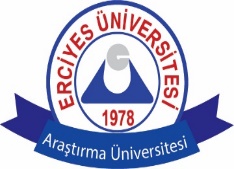 T.C.ERCİYES ÜNİVERSİTESİ                    T.C.ERCİYES ÜNİVERSİTESİ                    T.C.ERCİYES ÜNİVERSİTESİ                    T.C.ERCİYES ÜNİVERSİTESİ                    T.C.ERCİYES ÜNİVERSİTESİ                    T.C.ERCİYES ÜNİVERSİTESİ                    T.C.ERCİYES ÜNİVERSİTESİ                    T.C.ERCİYES ÜNİVERSİTESİ                    T.C.ERCİYES ÜNİVERSİTESİ                    T.C.ERCİYES ÜNİVERSİTESİ                    T.C.ERCİYES ÜNİVERSİTESİ                    T.C.ERCİYES ÜNİVERSİTESİ                    T.C.ERCİYES ÜNİVERSİTESİ                    T.C.ERCİYES ÜNİVERSİTESİ                    T.C.ERCİYES ÜNİVERSİTESİ                    T.C.ERCİYES ÜNİVERSİTESİ                    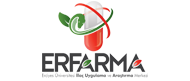 STAJ YERİ TALEP VE KABUL FORMUSTAJ YERİ TALEP VE KABUL FORMUSTAJ YERİ TALEP VE KABUL FORMUSTAJ YERİ TALEP VE KABUL FORMUSTAJ YERİ TALEP VE KABUL FORMUSTAJ YERİ TALEP VE KABUL FORMUSTAJ YERİ TALEP VE KABUL FORMUSTAJ YERİ TALEP VE KABUL FORMUSTAJ YERİ TALEP VE KABUL FORMUSTAJ YERİ TALEP VE KABUL FORMUSTAJ YERİ TALEP VE KABUL FORMUSTAJ YERİ TALEP VE KABUL FORMUSTAJ YERİ TALEP VE KABUL FORMUSTAJ YERİ TALEP VE KABUL FORMUSTAJ YERİ TALEP VE KABUL FORMUSTAJ YERİ TALEP VE KABUL FORMUSTAJ YERİ TALEP VE KABUL FORMUSTAJ YERİ TALEP VE KABUL FORMUSTAJ YERİ TALEP VE KABUL FORMUSTAJ YERİ TALEP VE KABUL FORMUSTAJ YERİ TALEP VE KABUL FORMUSTAJ YERİ TALEP VE KABUL FORMUSTAJ YERİ TALEP VE KABUL FORMUSTAJ YERİ TALEP VE KABUL FORMUÖĞRENCİ BİLGİLERİAdı ve SoyadıAdı ve SoyadıAdı ve SoyadıAdı ve SoyadıAdı ve SoyadıAdı ve SoyadıAdı ve Soyadı::::::::::::::::ÖĞRENCİ BİLGİLERİBölümüBölümüBölümüBölümüBölümüBölümüBölümü::::::::::::::::ÖĞRENCİ BİLGİLERİÖğrenci No Öğrenci No Öğrenci No Öğrenci No Öğrenci No Öğrenci No Öğrenci No ::::::::::::::::ÖĞRENCİ BİLGİLERİSınıfıSınıfıSınıfıSınıfıSınıfıSınıfı3. Sınıf3. Sınıf3. Sınıf3. Sınıf3. Sınıf3. Sınıf3. Sınıf3. Sınıf3. Sınıf3. Sınıf4.Sınıf4.Sınıf4.Sınıf4.Sınıf4.Sınıf4.Sınıf4.SınıfÖĞRENCİ BİLGİLERİSınıfıSınıfıSınıfıSınıfıSınıfıSınıfı1.Dönem2.Dönem3.Dönem3.Dönem3.Dönem4.Dönem1.Dönem1.Dönem1.Dönem1.Dönem2.DönemÖĞRENCİ BİLGİLERİT.C. Kimlik NumarasıT.C. Kimlik NumarasıT.C. Kimlik NumarasıT.C. Kimlik NumarasıT.C. Kimlik NumarasıT.C. Kimlik NumarasıT.C. Kimlik Numarası::::::::::::::::ÖĞRENCİ BİLGİLERİİletişim Numarasıİletişim Numarasıİletişim Numarasıİletişim Numarasıİletişim Numarasıİletişim Numarasıİletişim Numarası::::::::::::::::ÖĞRENCİ BİLGİLERİStajın Türü Stajın Türü Stajın Türü Stajın Türü Stajın Türü Stajın Türü Stajın Türü :  Protokole Bağlı:  Protokole Bağlı:  Protokole Bağlı:  Protokole Bağlı:  Protokole Bağlı:  Protokole Bağlı:  Protokole Bağlı:  Protokole Bağlı:  Protokole Bağlı:  Protokole Bağlı:  Protokole Bağlı:  Protokole Bağlı:  Protokole Bağlı:  Protokole Bağlı:  Protokole Bağlı:  Protokole BağlıÖĞRENCİ BİLGİLERİStaj Başlama/Bitiş TarihiStaj Başlama/Bitiş TarihiStaj Başlama/Bitiş TarihiStaj Başlama/Bitiş TarihiStaj Başlama/Bitiş TarihiStaj Başlama/Bitiş TarihiStaj Başlama/Bitiş Tarihi: ……. /….…/20…..    -    ……/……/20…….: ……. /….…/20…..    -    ……/……/20…….: ……. /….…/20…..    -    ……/……/20…….: ……. /….…/20…..    -    ……/……/20…….: ……. /….…/20…..    -    ……/……/20…….: ……. /….…/20…..    -    ……/……/20…….: ……. /….…/20…..    -    ……/……/20…….: ……. /….…/20…..    -    ……/……/20…….: ……. /….…/20…..    -    ……/……/20…….: ……. /….…/20…..    -    ……/……/20…….: ……. /….…/20…..    -    ……/……/20…….: ……. /….…/20…..    -    ……/……/20…….: ……. /….…/20…..    -    ……/……/20…….: ……. /….…/20…..    -    ……/……/20…….: ……. /….…/20…..    -    ……/……/20…….: ……. /….…/20…..    -    ……/……/20…….ÖĞRENCİ BİLGİLERİStaj Yapılacak Gün/GünlerStaj Yapılacak Gün/GünlerStaj Yapılacak Gün/GünlerStaj Yapılacak Gün/GünlerStaj Yapılacak Gün/GünlerStaj Yapılacak Gün/GünlerStaj Yapılacak Gün/GünlerStaj Yapılacak Gün/GünlerStaj Yapılacak Gün/GünlerStaj Yapılacak Gün/GünlerStaj Yapılacak Gün/GünlerStaj Yapılacak Gün/GünlerStaj Yapılacak Gün/GünlerStaj Yapılacak Gün/GünlerStaj Yapılacak Gün/GünlerStaj Yapılacak Gün/GünlerStaj Yapılacak Gün/GünlerStaj Yapılacak Gün/GünlerStaj Yapılacak Gün/GünlerStaj Yapılacak Gün/GünlerStaj Yapılacak Gün/GünlerStaj Yapılacak Gün/GünlerStaj Yapılacak Gün/GünlerÖĞRENCİ BİLGİLERİPazartesiPazartesiPazartesiSalıSalıSalıÇarşambaÇarşambaÇarşambaPerşembePerşembePerşembePerşembePerşembeCumaCumaCumaGenel Sağlık Sigortası Beyan ve Taahhüdü          Ailemden Annem/ Babam üzerinden Genel sağlık sigortası kapsamında sağlık hizmeti alıyorum. Bu nedenle stajım          boyunca genel sağlık sigortası kapsamında olmayı kabul etmiyorum.           Ailemden Annem/ Babam üzerinden Genel sağlık sigortası kapsamında sağlık hizmeti almıyorum. Bu nedenle stajım           boyunca genel sağlık sigortası kapsamında olmayı kabul ediyorum.Genel Sağlık Sigortası Beyan ve Taahhüdü          Ailemden Annem/ Babam üzerinden Genel sağlık sigortası kapsamında sağlık hizmeti alıyorum. Bu nedenle stajım          boyunca genel sağlık sigortası kapsamında olmayı kabul etmiyorum.           Ailemden Annem/ Babam üzerinden Genel sağlık sigortası kapsamında sağlık hizmeti almıyorum. Bu nedenle stajım           boyunca genel sağlık sigortası kapsamında olmayı kabul ediyorum.Genel Sağlık Sigortası Beyan ve Taahhüdü          Ailemden Annem/ Babam üzerinden Genel sağlık sigortası kapsamında sağlık hizmeti alıyorum. Bu nedenle stajım          boyunca genel sağlık sigortası kapsamında olmayı kabul etmiyorum.           Ailemden Annem/ Babam üzerinden Genel sağlık sigortası kapsamında sağlık hizmeti almıyorum. Bu nedenle stajım           boyunca genel sağlık sigortası kapsamında olmayı kabul ediyorum.Genel Sağlık Sigortası Beyan ve Taahhüdü          Ailemden Annem/ Babam üzerinden Genel sağlık sigortası kapsamında sağlık hizmeti alıyorum. Bu nedenle stajım          boyunca genel sağlık sigortası kapsamında olmayı kabul etmiyorum.           Ailemden Annem/ Babam üzerinden Genel sağlık sigortası kapsamında sağlık hizmeti almıyorum. Bu nedenle stajım           boyunca genel sağlık sigortası kapsamında olmayı kabul ediyorum.Genel Sağlık Sigortası Beyan ve Taahhüdü          Ailemden Annem/ Babam üzerinden Genel sağlık sigortası kapsamında sağlık hizmeti alıyorum. Bu nedenle stajım          boyunca genel sağlık sigortası kapsamında olmayı kabul etmiyorum.           Ailemden Annem/ Babam üzerinden Genel sağlık sigortası kapsamında sağlık hizmeti almıyorum. Bu nedenle stajım           boyunca genel sağlık sigortası kapsamında olmayı kabul ediyorum.Genel Sağlık Sigortası Beyan ve Taahhüdü          Ailemden Annem/ Babam üzerinden Genel sağlık sigortası kapsamında sağlık hizmeti alıyorum. Bu nedenle stajım          boyunca genel sağlık sigortası kapsamında olmayı kabul etmiyorum.           Ailemden Annem/ Babam üzerinden Genel sağlık sigortası kapsamında sağlık hizmeti almıyorum. Bu nedenle stajım           boyunca genel sağlık sigortası kapsamında olmayı kabul ediyorum.Genel Sağlık Sigortası Beyan ve Taahhüdü          Ailemden Annem/ Babam üzerinden Genel sağlık sigortası kapsamında sağlık hizmeti alıyorum. Bu nedenle stajım          boyunca genel sağlık sigortası kapsamında olmayı kabul etmiyorum.           Ailemden Annem/ Babam üzerinden Genel sağlık sigortası kapsamında sağlık hizmeti almıyorum. Bu nedenle stajım           boyunca genel sağlık sigortası kapsamında olmayı kabul ediyorum.Genel Sağlık Sigortası Beyan ve Taahhüdü          Ailemden Annem/ Babam üzerinden Genel sağlık sigortası kapsamında sağlık hizmeti alıyorum. Bu nedenle stajım          boyunca genel sağlık sigortası kapsamında olmayı kabul etmiyorum.           Ailemden Annem/ Babam üzerinden Genel sağlık sigortası kapsamında sağlık hizmeti almıyorum. Bu nedenle stajım           boyunca genel sağlık sigortası kapsamında olmayı kabul ediyorum.Genel Sağlık Sigortası Beyan ve Taahhüdü          Ailemden Annem/ Babam üzerinden Genel sağlık sigortası kapsamında sağlık hizmeti alıyorum. Bu nedenle stajım          boyunca genel sağlık sigortası kapsamında olmayı kabul etmiyorum.           Ailemden Annem/ Babam üzerinden Genel sağlık sigortası kapsamında sağlık hizmeti almıyorum. Bu nedenle stajım           boyunca genel sağlık sigortası kapsamında olmayı kabul ediyorum.Genel Sağlık Sigortası Beyan ve Taahhüdü          Ailemden Annem/ Babam üzerinden Genel sağlık sigortası kapsamında sağlık hizmeti alıyorum. Bu nedenle stajım          boyunca genel sağlık sigortası kapsamında olmayı kabul etmiyorum.           Ailemden Annem/ Babam üzerinden Genel sağlık sigortası kapsamında sağlık hizmeti almıyorum. Bu nedenle stajım           boyunca genel sağlık sigortası kapsamında olmayı kabul ediyorum.Genel Sağlık Sigortası Beyan ve Taahhüdü          Ailemden Annem/ Babam üzerinden Genel sağlık sigortası kapsamında sağlık hizmeti alıyorum. Bu nedenle stajım          boyunca genel sağlık sigortası kapsamında olmayı kabul etmiyorum.           Ailemden Annem/ Babam üzerinden Genel sağlık sigortası kapsamında sağlık hizmeti almıyorum. Bu nedenle stajım           boyunca genel sağlık sigortası kapsamında olmayı kabul ediyorum.Genel Sağlık Sigortası Beyan ve Taahhüdü          Ailemden Annem/ Babam üzerinden Genel sağlık sigortası kapsamında sağlık hizmeti alıyorum. Bu nedenle stajım          boyunca genel sağlık sigortası kapsamında olmayı kabul etmiyorum.           Ailemden Annem/ Babam üzerinden Genel sağlık sigortası kapsamında sağlık hizmeti almıyorum. Bu nedenle stajım           boyunca genel sağlık sigortası kapsamında olmayı kabul ediyorum.Genel Sağlık Sigortası Beyan ve Taahhüdü          Ailemden Annem/ Babam üzerinden Genel sağlık sigortası kapsamında sağlık hizmeti alıyorum. Bu nedenle stajım          boyunca genel sağlık sigortası kapsamında olmayı kabul etmiyorum.           Ailemden Annem/ Babam üzerinden Genel sağlık sigortası kapsamında sağlık hizmeti almıyorum. Bu nedenle stajım           boyunca genel sağlık sigortası kapsamında olmayı kabul ediyorum.Genel Sağlık Sigortası Beyan ve Taahhüdü          Ailemden Annem/ Babam üzerinden Genel sağlık sigortası kapsamında sağlık hizmeti alıyorum. Bu nedenle stajım          boyunca genel sağlık sigortası kapsamında olmayı kabul etmiyorum.           Ailemden Annem/ Babam üzerinden Genel sağlık sigortası kapsamında sağlık hizmeti almıyorum. Bu nedenle stajım           boyunca genel sağlık sigortası kapsamında olmayı kabul ediyorum.Genel Sağlık Sigortası Beyan ve Taahhüdü          Ailemden Annem/ Babam üzerinden Genel sağlık sigortası kapsamında sağlık hizmeti alıyorum. Bu nedenle stajım          boyunca genel sağlık sigortası kapsamında olmayı kabul etmiyorum.           Ailemden Annem/ Babam üzerinden Genel sağlık sigortası kapsamında sağlık hizmeti almıyorum. Bu nedenle stajım           boyunca genel sağlık sigortası kapsamında olmayı kabul ediyorum.Genel Sağlık Sigortası Beyan ve Taahhüdü          Ailemden Annem/ Babam üzerinden Genel sağlık sigortası kapsamında sağlık hizmeti alıyorum. Bu nedenle stajım          boyunca genel sağlık sigortası kapsamında olmayı kabul etmiyorum.           Ailemden Annem/ Babam üzerinden Genel sağlık sigortası kapsamında sağlık hizmeti almıyorum. Bu nedenle stajım           boyunca genel sağlık sigortası kapsamında olmayı kabul ediyorum.Genel Sağlık Sigortası Beyan ve Taahhüdü          Ailemden Annem/ Babam üzerinden Genel sağlık sigortası kapsamında sağlık hizmeti alıyorum. Bu nedenle stajım          boyunca genel sağlık sigortası kapsamında olmayı kabul etmiyorum.           Ailemden Annem/ Babam üzerinden Genel sağlık sigortası kapsamında sağlık hizmeti almıyorum. Bu nedenle stajım           boyunca genel sağlık sigortası kapsamında olmayı kabul ediyorum.Genel Sağlık Sigortası Beyan ve Taahhüdü          Ailemden Annem/ Babam üzerinden Genel sağlık sigortası kapsamında sağlık hizmeti alıyorum. Bu nedenle stajım          boyunca genel sağlık sigortası kapsamında olmayı kabul etmiyorum.           Ailemden Annem/ Babam üzerinden Genel sağlık sigortası kapsamında sağlık hizmeti almıyorum. Bu nedenle stajım           boyunca genel sağlık sigortası kapsamında olmayı kabul ediyorum.Genel Sağlık Sigortası Beyan ve Taahhüdü          Ailemden Annem/ Babam üzerinden Genel sağlık sigortası kapsamında sağlık hizmeti alıyorum. Bu nedenle stajım          boyunca genel sağlık sigortası kapsamında olmayı kabul etmiyorum.           Ailemden Annem/ Babam üzerinden Genel sağlık sigortası kapsamında sağlık hizmeti almıyorum. Bu nedenle stajım           boyunca genel sağlık sigortası kapsamında olmayı kabul ediyorum.Genel Sağlık Sigortası Beyan ve Taahhüdü          Ailemden Annem/ Babam üzerinden Genel sağlık sigortası kapsamında sağlık hizmeti alıyorum. Bu nedenle stajım          boyunca genel sağlık sigortası kapsamında olmayı kabul etmiyorum.           Ailemden Annem/ Babam üzerinden Genel sağlık sigortası kapsamında sağlık hizmeti almıyorum. Bu nedenle stajım           boyunca genel sağlık sigortası kapsamında olmayı kabul ediyorum.Genel Sağlık Sigortası Beyan ve Taahhüdü          Ailemden Annem/ Babam üzerinden Genel sağlık sigortası kapsamında sağlık hizmeti alıyorum. Bu nedenle stajım          boyunca genel sağlık sigortası kapsamında olmayı kabul etmiyorum.           Ailemden Annem/ Babam üzerinden Genel sağlık sigortası kapsamında sağlık hizmeti almıyorum. Bu nedenle stajım           boyunca genel sağlık sigortası kapsamında olmayı kabul ediyorum.Genel Sağlık Sigortası Beyan ve Taahhüdü          Ailemden Annem/ Babam üzerinden Genel sağlık sigortası kapsamında sağlık hizmeti alıyorum. Bu nedenle stajım          boyunca genel sağlık sigortası kapsamında olmayı kabul etmiyorum.           Ailemden Annem/ Babam üzerinden Genel sağlık sigortası kapsamında sağlık hizmeti almıyorum. Bu nedenle stajım           boyunca genel sağlık sigortası kapsamında olmayı kabul ediyorum.Genel Sağlık Sigortası Beyan ve Taahhüdü          Ailemden Annem/ Babam üzerinden Genel sağlık sigortası kapsamında sağlık hizmeti alıyorum. Bu nedenle stajım          boyunca genel sağlık sigortası kapsamında olmayı kabul etmiyorum.           Ailemden Annem/ Babam üzerinden Genel sağlık sigortası kapsamında sağlık hizmeti almıyorum. Bu nedenle stajım           boyunca genel sağlık sigortası kapsamında olmayı kabul ediyorum.Genel Sağlık Sigortası Beyan ve Taahhüdü          Ailemden Annem/ Babam üzerinden Genel sağlık sigortası kapsamında sağlık hizmeti alıyorum. Bu nedenle stajım          boyunca genel sağlık sigortası kapsamında olmayı kabul etmiyorum.           Ailemden Annem/ Babam üzerinden Genel sağlık sigortası kapsamında sağlık hizmeti almıyorum. Bu nedenle stajım           boyunca genel sağlık sigortası kapsamında olmayı kabul ediyorum.        Staj yaptığım süre içerisinde iş yeri disiplin ve çalışma kurallarına uyacağımı kabul ediyorum. İlgili mevzuat uyarınca SGK primlerine esas olmak üzere; yukarıda belirttiğim bilgilerin doğru olduğunu ve bu bilgilerin değişmesi halinde değişikliği 2 iş günü içinde Fakültemize bildireceğimi, beyanlarımdan kaynaklanacak her türlü hukuki ve cezai işlemi kabul edeceğimi beyan ve taahhüt ederim.  ….. / …… / 20….Öğrencinin İmzası        Staj yaptığım süre içerisinde iş yeri disiplin ve çalışma kurallarına uyacağımı kabul ediyorum. İlgili mevzuat uyarınca SGK primlerine esas olmak üzere; yukarıda belirttiğim bilgilerin doğru olduğunu ve bu bilgilerin değişmesi halinde değişikliği 2 iş günü içinde Fakültemize bildireceğimi, beyanlarımdan kaynaklanacak her türlü hukuki ve cezai işlemi kabul edeceğimi beyan ve taahhüt ederim.  ….. / …… / 20….Öğrencinin İmzası        Staj yaptığım süre içerisinde iş yeri disiplin ve çalışma kurallarına uyacağımı kabul ediyorum. İlgili mevzuat uyarınca SGK primlerine esas olmak üzere; yukarıda belirttiğim bilgilerin doğru olduğunu ve bu bilgilerin değişmesi halinde değişikliği 2 iş günü içinde Fakültemize bildireceğimi, beyanlarımdan kaynaklanacak her türlü hukuki ve cezai işlemi kabul edeceğimi beyan ve taahhüt ederim.  ….. / …… / 20….Öğrencinin İmzası        Staj yaptığım süre içerisinde iş yeri disiplin ve çalışma kurallarına uyacağımı kabul ediyorum. İlgili mevzuat uyarınca SGK primlerine esas olmak üzere; yukarıda belirttiğim bilgilerin doğru olduğunu ve bu bilgilerin değişmesi halinde değişikliği 2 iş günü içinde Fakültemize bildireceğimi, beyanlarımdan kaynaklanacak her türlü hukuki ve cezai işlemi kabul edeceğimi beyan ve taahhüt ederim.  ….. / …… / 20….Öğrencinin İmzası        Staj yaptığım süre içerisinde iş yeri disiplin ve çalışma kurallarına uyacağımı kabul ediyorum. İlgili mevzuat uyarınca SGK primlerine esas olmak üzere; yukarıda belirttiğim bilgilerin doğru olduğunu ve bu bilgilerin değişmesi halinde değişikliği 2 iş günü içinde Fakültemize bildireceğimi, beyanlarımdan kaynaklanacak her türlü hukuki ve cezai işlemi kabul edeceğimi beyan ve taahhüt ederim.  ….. / …… / 20….Öğrencinin İmzası        Staj yaptığım süre içerisinde iş yeri disiplin ve çalışma kurallarına uyacağımı kabul ediyorum. İlgili mevzuat uyarınca SGK primlerine esas olmak üzere; yukarıda belirttiğim bilgilerin doğru olduğunu ve bu bilgilerin değişmesi halinde değişikliği 2 iş günü içinde Fakültemize bildireceğimi, beyanlarımdan kaynaklanacak her türlü hukuki ve cezai işlemi kabul edeceğimi beyan ve taahhüt ederim.  ….. / …… / 20….Öğrencinin İmzası        Staj yaptığım süre içerisinde iş yeri disiplin ve çalışma kurallarına uyacağımı kabul ediyorum. İlgili mevzuat uyarınca SGK primlerine esas olmak üzere; yukarıda belirttiğim bilgilerin doğru olduğunu ve bu bilgilerin değişmesi halinde değişikliği 2 iş günü içinde Fakültemize bildireceğimi, beyanlarımdan kaynaklanacak her türlü hukuki ve cezai işlemi kabul edeceğimi beyan ve taahhüt ederim.  ….. / …… / 20….Öğrencinin İmzası        Staj yaptığım süre içerisinde iş yeri disiplin ve çalışma kurallarına uyacağımı kabul ediyorum. İlgili mevzuat uyarınca SGK primlerine esas olmak üzere; yukarıda belirttiğim bilgilerin doğru olduğunu ve bu bilgilerin değişmesi halinde değişikliği 2 iş günü içinde Fakültemize bildireceğimi, beyanlarımdan kaynaklanacak her türlü hukuki ve cezai işlemi kabul edeceğimi beyan ve taahhüt ederim.  ….. / …… / 20….Öğrencinin İmzası        Staj yaptığım süre içerisinde iş yeri disiplin ve çalışma kurallarına uyacağımı kabul ediyorum. İlgili mevzuat uyarınca SGK primlerine esas olmak üzere; yukarıda belirttiğim bilgilerin doğru olduğunu ve bu bilgilerin değişmesi halinde değişikliği 2 iş günü içinde Fakültemize bildireceğimi, beyanlarımdan kaynaklanacak her türlü hukuki ve cezai işlemi kabul edeceğimi beyan ve taahhüt ederim.  ….. / …… / 20….Öğrencinin İmzası        Staj yaptığım süre içerisinde iş yeri disiplin ve çalışma kurallarına uyacağımı kabul ediyorum. İlgili mevzuat uyarınca SGK primlerine esas olmak üzere; yukarıda belirttiğim bilgilerin doğru olduğunu ve bu bilgilerin değişmesi halinde değişikliği 2 iş günü içinde Fakültemize bildireceğimi, beyanlarımdan kaynaklanacak her türlü hukuki ve cezai işlemi kabul edeceğimi beyan ve taahhüt ederim.  ….. / …… / 20….Öğrencinin İmzası        Staj yaptığım süre içerisinde iş yeri disiplin ve çalışma kurallarına uyacağımı kabul ediyorum. İlgili mevzuat uyarınca SGK primlerine esas olmak üzere; yukarıda belirttiğim bilgilerin doğru olduğunu ve bu bilgilerin değişmesi halinde değişikliği 2 iş günü içinde Fakültemize bildireceğimi, beyanlarımdan kaynaklanacak her türlü hukuki ve cezai işlemi kabul edeceğimi beyan ve taahhüt ederim.  ….. / …… / 20….Öğrencinin İmzası        Staj yaptığım süre içerisinde iş yeri disiplin ve çalışma kurallarına uyacağımı kabul ediyorum. İlgili mevzuat uyarınca SGK primlerine esas olmak üzere; yukarıda belirttiğim bilgilerin doğru olduğunu ve bu bilgilerin değişmesi halinde değişikliği 2 iş günü içinde Fakültemize bildireceğimi, beyanlarımdan kaynaklanacak her türlü hukuki ve cezai işlemi kabul edeceğimi beyan ve taahhüt ederim.  ….. / …… / 20….Öğrencinin İmzası        Staj yaptığım süre içerisinde iş yeri disiplin ve çalışma kurallarına uyacağımı kabul ediyorum. İlgili mevzuat uyarınca SGK primlerine esas olmak üzere; yukarıda belirttiğim bilgilerin doğru olduğunu ve bu bilgilerin değişmesi halinde değişikliği 2 iş günü içinde Fakültemize bildireceğimi, beyanlarımdan kaynaklanacak her türlü hukuki ve cezai işlemi kabul edeceğimi beyan ve taahhüt ederim.  ….. / …… / 20….Öğrencinin İmzası        Staj yaptığım süre içerisinde iş yeri disiplin ve çalışma kurallarına uyacağımı kabul ediyorum. İlgili mevzuat uyarınca SGK primlerine esas olmak üzere; yukarıda belirttiğim bilgilerin doğru olduğunu ve bu bilgilerin değişmesi halinde değişikliği 2 iş günü içinde Fakültemize bildireceğimi, beyanlarımdan kaynaklanacak her türlü hukuki ve cezai işlemi kabul edeceğimi beyan ve taahhüt ederim.  ….. / …… / 20….Öğrencinin İmzası        Staj yaptığım süre içerisinde iş yeri disiplin ve çalışma kurallarına uyacağımı kabul ediyorum. İlgili mevzuat uyarınca SGK primlerine esas olmak üzere; yukarıda belirttiğim bilgilerin doğru olduğunu ve bu bilgilerin değişmesi halinde değişikliği 2 iş günü içinde Fakültemize bildireceğimi, beyanlarımdan kaynaklanacak her türlü hukuki ve cezai işlemi kabul edeceğimi beyan ve taahhüt ederim.  ….. / …… / 20….Öğrencinin İmzası        Staj yaptığım süre içerisinde iş yeri disiplin ve çalışma kurallarına uyacağımı kabul ediyorum. İlgili mevzuat uyarınca SGK primlerine esas olmak üzere; yukarıda belirttiğim bilgilerin doğru olduğunu ve bu bilgilerin değişmesi halinde değişikliği 2 iş günü içinde Fakültemize bildireceğimi, beyanlarımdan kaynaklanacak her türlü hukuki ve cezai işlemi kabul edeceğimi beyan ve taahhüt ederim.  ….. / …… / 20….Öğrencinin İmzası        Staj yaptığım süre içerisinde iş yeri disiplin ve çalışma kurallarına uyacağımı kabul ediyorum. İlgili mevzuat uyarınca SGK primlerine esas olmak üzere; yukarıda belirttiğim bilgilerin doğru olduğunu ve bu bilgilerin değişmesi halinde değişikliği 2 iş günü içinde Fakültemize bildireceğimi, beyanlarımdan kaynaklanacak her türlü hukuki ve cezai işlemi kabul edeceğimi beyan ve taahhüt ederim.  ….. / …… / 20….Öğrencinin İmzası        Staj yaptığım süre içerisinde iş yeri disiplin ve çalışma kurallarına uyacağımı kabul ediyorum. İlgili mevzuat uyarınca SGK primlerine esas olmak üzere; yukarıda belirttiğim bilgilerin doğru olduğunu ve bu bilgilerin değişmesi halinde değişikliği 2 iş günü içinde Fakültemize bildireceğimi, beyanlarımdan kaynaklanacak her türlü hukuki ve cezai işlemi kabul edeceğimi beyan ve taahhüt ederim.  ….. / …… / 20….Öğrencinin İmzası        Staj yaptığım süre içerisinde iş yeri disiplin ve çalışma kurallarına uyacağımı kabul ediyorum. İlgili mevzuat uyarınca SGK primlerine esas olmak üzere; yukarıda belirttiğim bilgilerin doğru olduğunu ve bu bilgilerin değişmesi halinde değişikliği 2 iş günü içinde Fakültemize bildireceğimi, beyanlarımdan kaynaklanacak her türlü hukuki ve cezai işlemi kabul edeceğimi beyan ve taahhüt ederim.  ….. / …… / 20….Öğrencinin İmzası        Staj yaptığım süre içerisinde iş yeri disiplin ve çalışma kurallarına uyacağımı kabul ediyorum. İlgili mevzuat uyarınca SGK primlerine esas olmak üzere; yukarıda belirttiğim bilgilerin doğru olduğunu ve bu bilgilerin değişmesi halinde değişikliği 2 iş günü içinde Fakültemize bildireceğimi, beyanlarımdan kaynaklanacak her türlü hukuki ve cezai işlemi kabul edeceğimi beyan ve taahhüt ederim.  ….. / …… / 20….Öğrencinin İmzası        Staj yaptığım süre içerisinde iş yeri disiplin ve çalışma kurallarına uyacağımı kabul ediyorum. İlgili mevzuat uyarınca SGK primlerine esas olmak üzere; yukarıda belirttiğim bilgilerin doğru olduğunu ve bu bilgilerin değişmesi halinde değişikliği 2 iş günü içinde Fakültemize bildireceğimi, beyanlarımdan kaynaklanacak her türlü hukuki ve cezai işlemi kabul edeceğimi beyan ve taahhüt ederim.  ….. / …… / 20….Öğrencinin İmzası        Staj yaptığım süre içerisinde iş yeri disiplin ve çalışma kurallarına uyacağımı kabul ediyorum. İlgili mevzuat uyarınca SGK primlerine esas olmak üzere; yukarıda belirttiğim bilgilerin doğru olduğunu ve bu bilgilerin değişmesi halinde değişikliği 2 iş günü içinde Fakültemize bildireceğimi, beyanlarımdan kaynaklanacak her türlü hukuki ve cezai işlemi kabul edeceğimi beyan ve taahhüt ederim.  ….. / …… / 20….Öğrencinin İmzası        Staj yaptığım süre içerisinde iş yeri disiplin ve çalışma kurallarına uyacağımı kabul ediyorum. İlgili mevzuat uyarınca SGK primlerine esas olmak üzere; yukarıda belirttiğim bilgilerin doğru olduğunu ve bu bilgilerin değişmesi halinde değişikliği 2 iş günü içinde Fakültemize bildireceğimi, beyanlarımdan kaynaklanacak her türlü hukuki ve cezai işlemi kabul edeceğimi beyan ve taahhüt ederim.  ….. / …… / 20….Öğrencinin İmzası        Staj yaptığım süre içerisinde iş yeri disiplin ve çalışma kurallarına uyacağımı kabul ediyorum. İlgili mevzuat uyarınca SGK primlerine esas olmak üzere; yukarıda belirttiğim bilgilerin doğru olduğunu ve bu bilgilerin değişmesi halinde değişikliği 2 iş günü içinde Fakültemize bildireceğimi, beyanlarımdan kaynaklanacak her türlü hukuki ve cezai işlemi kabul edeceğimi beyan ve taahhüt ederim.  ….. / …… / 20….Öğrencinin İmzası            Yukarda bilgileri yer alan öğrencimiz stajını kurumunuzda yapmak istemektedir. 5510 sayılı Sosyal Sigortalar ve Genel Sağlık Sigortası Kanununun 87 maddesinin e bendi hükümleri uyarınca öğrencimizin staj dönemine ilişkin "İş Kazası ve Meslek Hastalığı Sigorta Primi, Genel Sağlık Sigorta Primi" Üniversitemiz tarafından Sosyal Güvenlik Kurumuna ödenecektir.            Yukarda bilgileri yer alan öğrencimiz stajını kurumunuzda yapmak istemektedir. 5510 sayılı Sosyal Sigortalar ve Genel Sağlık Sigortası Kanununun 87 maddesinin e bendi hükümleri uyarınca öğrencimizin staj dönemine ilişkin "İş Kazası ve Meslek Hastalığı Sigorta Primi, Genel Sağlık Sigorta Primi" Üniversitemiz tarafından Sosyal Güvenlik Kurumuna ödenecektir.            Yukarda bilgileri yer alan öğrencimiz stajını kurumunuzda yapmak istemektedir. 5510 sayılı Sosyal Sigortalar ve Genel Sağlık Sigortası Kanununun 87 maddesinin e bendi hükümleri uyarınca öğrencimizin staj dönemine ilişkin "İş Kazası ve Meslek Hastalığı Sigorta Primi, Genel Sağlık Sigorta Primi" Üniversitemiz tarafından Sosyal Güvenlik Kurumuna ödenecektir.            Yukarda bilgileri yer alan öğrencimiz stajını kurumunuzda yapmak istemektedir. 5510 sayılı Sosyal Sigortalar ve Genel Sağlık Sigortası Kanununun 87 maddesinin e bendi hükümleri uyarınca öğrencimizin staj dönemine ilişkin "İş Kazası ve Meslek Hastalığı Sigorta Primi, Genel Sağlık Sigorta Primi" Üniversitemiz tarafından Sosyal Güvenlik Kurumuna ödenecektir.            Yukarda bilgileri yer alan öğrencimiz stajını kurumunuzda yapmak istemektedir. 5510 sayılı Sosyal Sigortalar ve Genel Sağlık Sigortası Kanununun 87 maddesinin e bendi hükümleri uyarınca öğrencimizin staj dönemine ilişkin "İş Kazası ve Meslek Hastalığı Sigorta Primi, Genel Sağlık Sigorta Primi" Üniversitemiz tarafından Sosyal Güvenlik Kurumuna ödenecektir.            Yukarda bilgileri yer alan öğrencimiz stajını kurumunuzda yapmak istemektedir. 5510 sayılı Sosyal Sigortalar ve Genel Sağlık Sigortası Kanununun 87 maddesinin e bendi hükümleri uyarınca öğrencimizin staj dönemine ilişkin "İş Kazası ve Meslek Hastalığı Sigorta Primi, Genel Sağlık Sigorta Primi" Üniversitemiz tarafından Sosyal Güvenlik Kurumuna ödenecektir.            Yukarda bilgileri yer alan öğrencimiz stajını kurumunuzda yapmak istemektedir. 5510 sayılı Sosyal Sigortalar ve Genel Sağlık Sigortası Kanununun 87 maddesinin e bendi hükümleri uyarınca öğrencimizin staj dönemine ilişkin "İş Kazası ve Meslek Hastalığı Sigorta Primi, Genel Sağlık Sigorta Primi" Üniversitemiz tarafından Sosyal Güvenlik Kurumuna ödenecektir.            Yukarda bilgileri yer alan öğrencimiz stajını kurumunuzda yapmak istemektedir. 5510 sayılı Sosyal Sigortalar ve Genel Sağlık Sigortası Kanununun 87 maddesinin e bendi hükümleri uyarınca öğrencimizin staj dönemine ilişkin "İş Kazası ve Meslek Hastalığı Sigorta Primi, Genel Sağlık Sigorta Primi" Üniversitemiz tarafından Sosyal Güvenlik Kurumuna ödenecektir.            Yukarda bilgileri yer alan öğrencimiz stajını kurumunuzda yapmak istemektedir. 5510 sayılı Sosyal Sigortalar ve Genel Sağlık Sigortası Kanununun 87 maddesinin e bendi hükümleri uyarınca öğrencimizin staj dönemine ilişkin "İş Kazası ve Meslek Hastalığı Sigorta Primi, Genel Sağlık Sigorta Primi" Üniversitemiz tarafından Sosyal Güvenlik Kurumuna ödenecektir.            Yukarda bilgileri yer alan öğrencimiz stajını kurumunuzda yapmak istemektedir. 5510 sayılı Sosyal Sigortalar ve Genel Sağlık Sigortası Kanununun 87 maddesinin e bendi hükümleri uyarınca öğrencimizin staj dönemine ilişkin "İş Kazası ve Meslek Hastalığı Sigorta Primi, Genel Sağlık Sigorta Primi" Üniversitemiz tarafından Sosyal Güvenlik Kurumuna ödenecektir.            Yukarda bilgileri yer alan öğrencimiz stajını kurumunuzda yapmak istemektedir. 5510 sayılı Sosyal Sigortalar ve Genel Sağlık Sigortası Kanununun 87 maddesinin e bendi hükümleri uyarınca öğrencimizin staj dönemine ilişkin "İş Kazası ve Meslek Hastalığı Sigorta Primi, Genel Sağlık Sigorta Primi" Üniversitemiz tarafından Sosyal Güvenlik Kurumuna ödenecektir.            Yukarda bilgileri yer alan öğrencimiz stajını kurumunuzda yapmak istemektedir. 5510 sayılı Sosyal Sigortalar ve Genel Sağlık Sigortası Kanununun 87 maddesinin e bendi hükümleri uyarınca öğrencimizin staj dönemine ilişkin "İş Kazası ve Meslek Hastalığı Sigorta Primi, Genel Sağlık Sigorta Primi" Üniversitemiz tarafından Sosyal Güvenlik Kurumuna ödenecektir.            Yukarda bilgileri yer alan öğrencimiz stajını kurumunuzda yapmak istemektedir. 5510 sayılı Sosyal Sigortalar ve Genel Sağlık Sigortası Kanununun 87 maddesinin e bendi hükümleri uyarınca öğrencimizin staj dönemine ilişkin "İş Kazası ve Meslek Hastalığı Sigorta Primi, Genel Sağlık Sigorta Primi" Üniversitemiz tarafından Sosyal Güvenlik Kurumuna ödenecektir.            Yukarda bilgileri yer alan öğrencimiz stajını kurumunuzda yapmak istemektedir. 5510 sayılı Sosyal Sigortalar ve Genel Sağlık Sigortası Kanununun 87 maddesinin e bendi hükümleri uyarınca öğrencimizin staj dönemine ilişkin "İş Kazası ve Meslek Hastalığı Sigorta Primi, Genel Sağlık Sigorta Primi" Üniversitemiz tarafından Sosyal Güvenlik Kurumuna ödenecektir.            Yukarda bilgileri yer alan öğrencimiz stajını kurumunuzda yapmak istemektedir. 5510 sayılı Sosyal Sigortalar ve Genel Sağlık Sigortası Kanununun 87 maddesinin e bendi hükümleri uyarınca öğrencimizin staj dönemine ilişkin "İş Kazası ve Meslek Hastalığı Sigorta Primi, Genel Sağlık Sigorta Primi" Üniversitemiz tarafından Sosyal Güvenlik Kurumuna ödenecektir.            Yukarda bilgileri yer alan öğrencimiz stajını kurumunuzda yapmak istemektedir. 5510 sayılı Sosyal Sigortalar ve Genel Sağlık Sigortası Kanununun 87 maddesinin e bendi hükümleri uyarınca öğrencimizin staj dönemine ilişkin "İş Kazası ve Meslek Hastalığı Sigorta Primi, Genel Sağlık Sigorta Primi" Üniversitemiz tarafından Sosyal Güvenlik Kurumuna ödenecektir.            Yukarda bilgileri yer alan öğrencimiz stajını kurumunuzda yapmak istemektedir. 5510 sayılı Sosyal Sigortalar ve Genel Sağlık Sigortası Kanununun 87 maddesinin e bendi hükümleri uyarınca öğrencimizin staj dönemine ilişkin "İş Kazası ve Meslek Hastalığı Sigorta Primi, Genel Sağlık Sigorta Primi" Üniversitemiz tarafından Sosyal Güvenlik Kurumuna ödenecektir.            Yukarda bilgileri yer alan öğrencimiz stajını kurumunuzda yapmak istemektedir. 5510 sayılı Sosyal Sigortalar ve Genel Sağlık Sigortası Kanununun 87 maddesinin e bendi hükümleri uyarınca öğrencimizin staj dönemine ilişkin "İş Kazası ve Meslek Hastalığı Sigorta Primi, Genel Sağlık Sigorta Primi" Üniversitemiz tarafından Sosyal Güvenlik Kurumuna ödenecektir.            Yukarda bilgileri yer alan öğrencimiz stajını kurumunuzda yapmak istemektedir. 5510 sayılı Sosyal Sigortalar ve Genel Sağlık Sigortası Kanununun 87 maddesinin e bendi hükümleri uyarınca öğrencimizin staj dönemine ilişkin "İş Kazası ve Meslek Hastalığı Sigorta Primi, Genel Sağlık Sigorta Primi" Üniversitemiz tarafından Sosyal Güvenlik Kurumuna ödenecektir.            Yukarda bilgileri yer alan öğrencimiz stajını kurumunuzda yapmak istemektedir. 5510 sayılı Sosyal Sigortalar ve Genel Sağlık Sigortası Kanununun 87 maddesinin e bendi hükümleri uyarınca öğrencimizin staj dönemine ilişkin "İş Kazası ve Meslek Hastalığı Sigorta Primi, Genel Sağlık Sigorta Primi" Üniversitemiz tarafından Sosyal Güvenlik Kurumuna ödenecektir.            Yukarda bilgileri yer alan öğrencimiz stajını kurumunuzda yapmak istemektedir. 5510 sayılı Sosyal Sigortalar ve Genel Sağlık Sigortası Kanununun 87 maddesinin e bendi hükümleri uyarınca öğrencimizin staj dönemine ilişkin "İş Kazası ve Meslek Hastalığı Sigorta Primi, Genel Sağlık Sigorta Primi" Üniversitemiz tarafından Sosyal Güvenlik Kurumuna ödenecektir.            Yukarda bilgileri yer alan öğrencimiz stajını kurumunuzda yapmak istemektedir. 5510 sayılı Sosyal Sigortalar ve Genel Sağlık Sigortası Kanununun 87 maddesinin e bendi hükümleri uyarınca öğrencimizin staj dönemine ilişkin "İş Kazası ve Meslek Hastalığı Sigorta Primi, Genel Sağlık Sigorta Primi" Üniversitemiz tarafından Sosyal Güvenlik Kurumuna ödenecektir.            Yukarda bilgileri yer alan öğrencimiz stajını kurumunuzda yapmak istemektedir. 5510 sayılı Sosyal Sigortalar ve Genel Sağlık Sigortası Kanununun 87 maddesinin e bendi hükümleri uyarınca öğrencimizin staj dönemine ilişkin "İş Kazası ve Meslek Hastalığı Sigorta Primi, Genel Sağlık Sigorta Primi" Üniversitemiz tarafından Sosyal Güvenlik Kurumuna ödenecektir.            Yukarda bilgileri yer alan öğrencimiz stajını kurumunuzda yapmak istemektedir. 5510 sayılı Sosyal Sigortalar ve Genel Sağlık Sigortası Kanununun 87 maddesinin e bendi hükümleri uyarınca öğrencimizin staj dönemine ilişkin "İş Kazası ve Meslek Hastalığı Sigorta Primi, Genel Sağlık Sigorta Primi" Üniversitemiz tarafından Sosyal Güvenlik Kurumuna ödenecektir.STAJ YERİ BİLGİLERİKurum/Kuruluş AdıKurum/Kuruluş AdıKurum/Kuruluş AdıKurum/Kuruluş AdıKurum/Kuruluş Adı: : : : : : : : : : : : : : : : : : STAJ YERİ BİLGİLERİAdresiAdresiAdresiAdresiAdresi: : : : : : : : : : : : : : : : : : STAJ YERİ BİLGİLERİİletişim Numarasıİletişim Numarasıİletişim Numarasıİletişim Numarasıİletişim Numarası::::::::::::::::::STAJ YERİ BİLGİLERİE-Posta AdresiE-Posta AdresiE-Posta AdresiE-Posta AdresiE-Posta Adresi::::::::::::::::::STAJ YERİ BİLGİLERİFaaliyet AlanıFaaliyet AlanıFaaliyet AlanıFaaliyet AlanıFaaliyet Alanı::::::::::::::::::UYGUNDURİşveren/YetkiliAdı Soyadı(Ünvanı)Kaşe ve İmzaUYGUNDURİşveren/YetkiliAdı Soyadı(Ünvanı)Kaşe ve İmzaUYGUNDURİşveren/YetkiliAdı Soyadı(Ünvanı)Kaşe ve İmzaUYGUNDURİşveren/YetkiliAdı Soyadı(Ünvanı)Kaşe ve İmzaUYGUNDURİşveren/YetkiliAdı Soyadı(Ünvanı)Kaşe ve İmzaUYGUNDURİşveren/YetkiliAdı Soyadı(Ünvanı)Kaşe ve İmzaUYGUNDURİşveren/YetkiliAdı Soyadı(Ünvanı)Kaşe ve İmzaUYGUNDURİşveren/YetkiliAdı Soyadı(Ünvanı)Kaşe ve İmzaUYGUNDURİşveren/YetkiliAdı Soyadı(Ünvanı)Kaşe ve İmzaUYGUNDURİşveren/YetkiliAdı Soyadı(Ünvanı)Kaşe ve İmzaUYGUNDURİşveren/YetkiliAdı Soyadı(Ünvanı)Kaşe ve İmzaUYGUNDURİşveren/YetkiliAdı Soyadı(Ünvanı)Kaşe ve İmzaUYGUNDURİşveren/YetkiliAdı Soyadı(Ünvanı)Kaşe ve İmzaUYGUNDURİşveren/YetkiliAdı Soyadı(Ünvanı)Kaşe ve İmzaUYGUNDURİşveren/YetkiliAdı Soyadı(Ünvanı)Kaşe ve İmzaUYGUNDURİşveren/YetkiliAdı Soyadı(Ünvanı)Kaşe ve İmzaUYGUNDURİşveren/YetkiliAdı Soyadı(Ünvanı)Kaşe ve İmzaUYGUNDURİşveren/YetkiliAdı Soyadı(Ünvanı)Kaşe ve İmzaUYGUNDURİşveren/YetkiliAdı Soyadı(Ünvanı)Kaşe ve İmzaUYGUNDURİşveren/YetkiliAdı Soyadı(Ünvanı)Kaşe ve İmzaUYGUNDURİşveren/YetkiliAdı Soyadı(Ünvanı)Kaşe ve İmzaUYGUNDURİşveren/YetkiliAdı Soyadı(Ünvanı)Kaşe ve İmzaUYGUNDURİşveren/YetkiliAdı Soyadı(Ünvanı)Kaşe ve İmzaUYGUNDURİşveren/YetkiliAdı Soyadı(Ünvanı)Kaşe ve İmzaBÖLÜM STAJ KOMİSYONUBaşkan/ÜyeBÖLÜM STAJ KOMİSYONUBaşkan/ÜyeBÖLÜM STAJ KOMİSYONUBaşkan/ÜyeBÖLÜM STAJ KOMİSYONUBaşkan/ÜyeBÖLÜM STAJ KOMİSYONUBaşkan/ÜyeBÖLÜM STAJ KOMİSYONUBaşkan/ÜyeBÖLÜM STAJ KOMİSYONUBaşkan/ÜyeBÖLÜM STAJ KOMİSYONUBaşkan/ÜyeFAKÜLTE ONAYI….. / …… / 20….FAKÜLTE ONAYI….. / …… / 20….FAKÜLTE ONAYI….. / …… / 20….FAKÜLTE ONAYI….. / …… / 20….FAKÜLTE ONAYI….. / …… / 20….FAKÜLTE ONAYI….. / …… / 20….FAKÜLTE ONAYI….. / …… / 20….FAKÜLTE ONAYI….. / …… / 20….FAKÜLTE ONAYI….. / …… / 20….FAKÜLTE ONAYI….. / …… / 20….FAKÜLTE ONAYI….. / …… / 20….FAKÜLTE ONAYI….. / …… / 20….FAKÜLTE ONAYI….. / …… / 20….FAKÜLTE ONAYI….. / …… / 20….FAKÜLTE ONAYI….. / …… / 20….FAKÜLTE ONAYI….. / …… / 20….Not:  Not:  1- Öğrenci Staj Kabul Formunu staj başlangıç tarihinden en geç on (10) gün önceden ilgili eğitim (Fakülte) birimine teslim etmek zorundadır.2- Staj Kabul Formu (1) adet düzenlenecek olup, (1) adet nüfus cüzdanı fotokopisi ve E-Devlet Müstehaklık Sorgulama Belgesi eklenecektir.3- Öğrenci stajda çalışırken rapor alırsa raporunu aldığı gün  Dekanlığına veya bölüm staj yetkilisinin e-posta adresi üzerinden dekanlık tahakkuk bürosuna bildirmek zorundadır. Bildirmeyen öğrenci SGK’dan gelecek cezai işlemden kendisi sorumludur.1- Öğrenci Staj Kabul Formunu staj başlangıç tarihinden en geç on (10) gün önceden ilgili eğitim (Fakülte) birimine teslim etmek zorundadır.2- Staj Kabul Formu (1) adet düzenlenecek olup, (1) adet nüfus cüzdanı fotokopisi ve E-Devlet Müstehaklık Sorgulama Belgesi eklenecektir.3- Öğrenci stajda çalışırken rapor alırsa raporunu aldığı gün  Dekanlığına veya bölüm staj yetkilisinin e-posta adresi üzerinden dekanlık tahakkuk bürosuna bildirmek zorundadır. Bildirmeyen öğrenci SGK’dan gelecek cezai işlemden kendisi sorumludur.1- Öğrenci Staj Kabul Formunu staj başlangıç tarihinden en geç on (10) gün önceden ilgili eğitim (Fakülte) birimine teslim etmek zorundadır.2- Staj Kabul Formu (1) adet düzenlenecek olup, (1) adet nüfus cüzdanı fotokopisi ve E-Devlet Müstehaklık Sorgulama Belgesi eklenecektir.3- Öğrenci stajda çalışırken rapor alırsa raporunu aldığı gün  Dekanlığına veya bölüm staj yetkilisinin e-posta adresi üzerinden dekanlık tahakkuk bürosuna bildirmek zorundadır. Bildirmeyen öğrenci SGK’dan gelecek cezai işlemden kendisi sorumludur.1- Öğrenci Staj Kabul Formunu staj başlangıç tarihinden en geç on (10) gün önceden ilgili eğitim (Fakülte) birimine teslim etmek zorundadır.2- Staj Kabul Formu (1) adet düzenlenecek olup, (1) adet nüfus cüzdanı fotokopisi ve E-Devlet Müstehaklık Sorgulama Belgesi eklenecektir.3- Öğrenci stajda çalışırken rapor alırsa raporunu aldığı gün  Dekanlığına veya bölüm staj yetkilisinin e-posta adresi üzerinden dekanlık tahakkuk bürosuna bildirmek zorundadır. Bildirmeyen öğrenci SGK’dan gelecek cezai işlemden kendisi sorumludur.1- Öğrenci Staj Kabul Formunu staj başlangıç tarihinden en geç on (10) gün önceden ilgili eğitim (Fakülte) birimine teslim etmek zorundadır.2- Staj Kabul Formu (1) adet düzenlenecek olup, (1) adet nüfus cüzdanı fotokopisi ve E-Devlet Müstehaklık Sorgulama Belgesi eklenecektir.3- Öğrenci stajda çalışırken rapor alırsa raporunu aldığı gün  Dekanlığına veya bölüm staj yetkilisinin e-posta adresi üzerinden dekanlık tahakkuk bürosuna bildirmek zorundadır. Bildirmeyen öğrenci SGK’dan gelecek cezai işlemden kendisi sorumludur.1- Öğrenci Staj Kabul Formunu staj başlangıç tarihinden en geç on (10) gün önceden ilgili eğitim (Fakülte) birimine teslim etmek zorundadır.2- Staj Kabul Formu (1) adet düzenlenecek olup, (1) adet nüfus cüzdanı fotokopisi ve E-Devlet Müstehaklık Sorgulama Belgesi eklenecektir.3- Öğrenci stajda çalışırken rapor alırsa raporunu aldığı gün  Dekanlığına veya bölüm staj yetkilisinin e-posta adresi üzerinden dekanlık tahakkuk bürosuna bildirmek zorundadır. Bildirmeyen öğrenci SGK’dan gelecek cezai işlemden kendisi sorumludur.1- Öğrenci Staj Kabul Formunu staj başlangıç tarihinden en geç on (10) gün önceden ilgili eğitim (Fakülte) birimine teslim etmek zorundadır.2- Staj Kabul Formu (1) adet düzenlenecek olup, (1) adet nüfus cüzdanı fotokopisi ve E-Devlet Müstehaklık Sorgulama Belgesi eklenecektir.3- Öğrenci stajda çalışırken rapor alırsa raporunu aldığı gün  Dekanlığına veya bölüm staj yetkilisinin e-posta adresi üzerinden dekanlık tahakkuk bürosuna bildirmek zorundadır. Bildirmeyen öğrenci SGK’dan gelecek cezai işlemden kendisi sorumludur.1- Öğrenci Staj Kabul Formunu staj başlangıç tarihinden en geç on (10) gün önceden ilgili eğitim (Fakülte) birimine teslim etmek zorundadır.2- Staj Kabul Formu (1) adet düzenlenecek olup, (1) adet nüfus cüzdanı fotokopisi ve E-Devlet Müstehaklık Sorgulama Belgesi eklenecektir.3- Öğrenci stajda çalışırken rapor alırsa raporunu aldığı gün  Dekanlığına veya bölüm staj yetkilisinin e-posta adresi üzerinden dekanlık tahakkuk bürosuna bildirmek zorundadır. Bildirmeyen öğrenci SGK’dan gelecek cezai işlemden kendisi sorumludur.1- Öğrenci Staj Kabul Formunu staj başlangıç tarihinden en geç on (10) gün önceden ilgili eğitim (Fakülte) birimine teslim etmek zorundadır.2- Staj Kabul Formu (1) adet düzenlenecek olup, (1) adet nüfus cüzdanı fotokopisi ve E-Devlet Müstehaklık Sorgulama Belgesi eklenecektir.3- Öğrenci stajda çalışırken rapor alırsa raporunu aldığı gün  Dekanlığına veya bölüm staj yetkilisinin e-posta adresi üzerinden dekanlık tahakkuk bürosuna bildirmek zorundadır. Bildirmeyen öğrenci SGK’dan gelecek cezai işlemden kendisi sorumludur.1- Öğrenci Staj Kabul Formunu staj başlangıç tarihinden en geç on (10) gün önceden ilgili eğitim (Fakülte) birimine teslim etmek zorundadır.2- Staj Kabul Formu (1) adet düzenlenecek olup, (1) adet nüfus cüzdanı fotokopisi ve E-Devlet Müstehaklık Sorgulama Belgesi eklenecektir.3- Öğrenci stajda çalışırken rapor alırsa raporunu aldığı gün  Dekanlığına veya bölüm staj yetkilisinin e-posta adresi üzerinden dekanlık tahakkuk bürosuna bildirmek zorundadır. Bildirmeyen öğrenci SGK’dan gelecek cezai işlemden kendisi sorumludur.1- Öğrenci Staj Kabul Formunu staj başlangıç tarihinden en geç on (10) gün önceden ilgili eğitim (Fakülte) birimine teslim etmek zorundadır.2- Staj Kabul Formu (1) adet düzenlenecek olup, (1) adet nüfus cüzdanı fotokopisi ve E-Devlet Müstehaklık Sorgulama Belgesi eklenecektir.3- Öğrenci stajda çalışırken rapor alırsa raporunu aldığı gün  Dekanlığına veya bölüm staj yetkilisinin e-posta adresi üzerinden dekanlık tahakkuk bürosuna bildirmek zorundadır. Bildirmeyen öğrenci SGK’dan gelecek cezai işlemden kendisi sorumludur.1- Öğrenci Staj Kabul Formunu staj başlangıç tarihinden en geç on (10) gün önceden ilgili eğitim (Fakülte) birimine teslim etmek zorundadır.2- Staj Kabul Formu (1) adet düzenlenecek olup, (1) adet nüfus cüzdanı fotokopisi ve E-Devlet Müstehaklık Sorgulama Belgesi eklenecektir.3- Öğrenci stajda çalışırken rapor alırsa raporunu aldığı gün  Dekanlığına veya bölüm staj yetkilisinin e-posta adresi üzerinden dekanlık tahakkuk bürosuna bildirmek zorundadır. Bildirmeyen öğrenci SGK’dan gelecek cezai işlemden kendisi sorumludur.1- Öğrenci Staj Kabul Formunu staj başlangıç tarihinden en geç on (10) gün önceden ilgili eğitim (Fakülte) birimine teslim etmek zorundadır.2- Staj Kabul Formu (1) adet düzenlenecek olup, (1) adet nüfus cüzdanı fotokopisi ve E-Devlet Müstehaklık Sorgulama Belgesi eklenecektir.3- Öğrenci stajda çalışırken rapor alırsa raporunu aldığı gün  Dekanlığına veya bölüm staj yetkilisinin e-posta adresi üzerinden dekanlık tahakkuk bürosuna bildirmek zorundadır. Bildirmeyen öğrenci SGK’dan gelecek cezai işlemden kendisi sorumludur.1- Öğrenci Staj Kabul Formunu staj başlangıç tarihinden en geç on (10) gün önceden ilgili eğitim (Fakülte) birimine teslim etmek zorundadır.2- Staj Kabul Formu (1) adet düzenlenecek olup, (1) adet nüfus cüzdanı fotokopisi ve E-Devlet Müstehaklık Sorgulama Belgesi eklenecektir.3- Öğrenci stajda çalışırken rapor alırsa raporunu aldığı gün  Dekanlığına veya bölüm staj yetkilisinin e-posta adresi üzerinden dekanlık tahakkuk bürosuna bildirmek zorundadır. Bildirmeyen öğrenci SGK’dan gelecek cezai işlemden kendisi sorumludur.1- Öğrenci Staj Kabul Formunu staj başlangıç tarihinden en geç on (10) gün önceden ilgili eğitim (Fakülte) birimine teslim etmek zorundadır.2- Staj Kabul Formu (1) adet düzenlenecek olup, (1) adet nüfus cüzdanı fotokopisi ve E-Devlet Müstehaklık Sorgulama Belgesi eklenecektir.3- Öğrenci stajda çalışırken rapor alırsa raporunu aldığı gün  Dekanlığına veya bölüm staj yetkilisinin e-posta adresi üzerinden dekanlık tahakkuk bürosuna bildirmek zorundadır. Bildirmeyen öğrenci SGK’dan gelecek cezai işlemden kendisi sorumludur.1- Öğrenci Staj Kabul Formunu staj başlangıç tarihinden en geç on (10) gün önceden ilgili eğitim (Fakülte) birimine teslim etmek zorundadır.2- Staj Kabul Formu (1) adet düzenlenecek olup, (1) adet nüfus cüzdanı fotokopisi ve E-Devlet Müstehaklık Sorgulama Belgesi eklenecektir.3- Öğrenci stajda çalışırken rapor alırsa raporunu aldığı gün  Dekanlığına veya bölüm staj yetkilisinin e-posta adresi üzerinden dekanlık tahakkuk bürosuna bildirmek zorundadır. Bildirmeyen öğrenci SGK’dan gelecek cezai işlemden kendisi sorumludur.1- Öğrenci Staj Kabul Formunu staj başlangıç tarihinden en geç on (10) gün önceden ilgili eğitim (Fakülte) birimine teslim etmek zorundadır.2- Staj Kabul Formu (1) adet düzenlenecek olup, (1) adet nüfus cüzdanı fotokopisi ve E-Devlet Müstehaklık Sorgulama Belgesi eklenecektir.3- Öğrenci stajda çalışırken rapor alırsa raporunu aldığı gün  Dekanlığına veya bölüm staj yetkilisinin e-posta adresi üzerinden dekanlık tahakkuk bürosuna bildirmek zorundadır. Bildirmeyen öğrenci SGK’dan gelecek cezai işlemden kendisi sorumludur.1- Öğrenci Staj Kabul Formunu staj başlangıç tarihinden en geç on (10) gün önceden ilgili eğitim (Fakülte) birimine teslim etmek zorundadır.2- Staj Kabul Formu (1) adet düzenlenecek olup, (1) adet nüfus cüzdanı fotokopisi ve E-Devlet Müstehaklık Sorgulama Belgesi eklenecektir.3- Öğrenci stajda çalışırken rapor alırsa raporunu aldığı gün  Dekanlığına veya bölüm staj yetkilisinin e-posta adresi üzerinden dekanlık tahakkuk bürosuna bildirmek zorundadır. Bildirmeyen öğrenci SGK’dan gelecek cezai işlemden kendisi sorumludur.1- Öğrenci Staj Kabul Formunu staj başlangıç tarihinden en geç on (10) gün önceden ilgili eğitim (Fakülte) birimine teslim etmek zorundadır.2- Staj Kabul Formu (1) adet düzenlenecek olup, (1) adet nüfus cüzdanı fotokopisi ve E-Devlet Müstehaklık Sorgulama Belgesi eklenecektir.3- Öğrenci stajda çalışırken rapor alırsa raporunu aldığı gün  Dekanlığına veya bölüm staj yetkilisinin e-posta adresi üzerinden dekanlık tahakkuk bürosuna bildirmek zorundadır. Bildirmeyen öğrenci SGK’dan gelecek cezai işlemden kendisi sorumludur.1- Öğrenci Staj Kabul Formunu staj başlangıç tarihinden en geç on (10) gün önceden ilgili eğitim (Fakülte) birimine teslim etmek zorundadır.2- Staj Kabul Formu (1) adet düzenlenecek olup, (1) adet nüfus cüzdanı fotokopisi ve E-Devlet Müstehaklık Sorgulama Belgesi eklenecektir.3- Öğrenci stajda çalışırken rapor alırsa raporunu aldığı gün  Dekanlığına veya bölüm staj yetkilisinin e-posta adresi üzerinden dekanlık tahakkuk bürosuna bildirmek zorundadır. Bildirmeyen öğrenci SGK’dan gelecek cezai işlemden kendisi sorumludur.1- Öğrenci Staj Kabul Formunu staj başlangıç tarihinden en geç on (10) gün önceden ilgili eğitim (Fakülte) birimine teslim etmek zorundadır.2- Staj Kabul Formu (1) adet düzenlenecek olup, (1) adet nüfus cüzdanı fotokopisi ve E-Devlet Müstehaklık Sorgulama Belgesi eklenecektir.3- Öğrenci stajda çalışırken rapor alırsa raporunu aldığı gün  Dekanlığına veya bölüm staj yetkilisinin e-posta adresi üzerinden dekanlık tahakkuk bürosuna bildirmek zorundadır. Bildirmeyen öğrenci SGK’dan gelecek cezai işlemden kendisi sorumludur.1- Öğrenci Staj Kabul Formunu staj başlangıç tarihinden en geç on (10) gün önceden ilgili eğitim (Fakülte) birimine teslim etmek zorundadır.2- Staj Kabul Formu (1) adet düzenlenecek olup, (1) adet nüfus cüzdanı fotokopisi ve E-Devlet Müstehaklık Sorgulama Belgesi eklenecektir.3- Öğrenci stajda çalışırken rapor alırsa raporunu aldığı gün  Dekanlığına veya bölüm staj yetkilisinin e-posta adresi üzerinden dekanlık tahakkuk bürosuna bildirmek zorundadır. Bildirmeyen öğrenci SGK’dan gelecek cezai işlemden kendisi sorumludur.